ЛаптевВасилий ЯковлевичВ архивДата рождения__.__.1914Военно-пересылочный пунктКуйбышевский ВПП Посмотреть на картеПрибыл в часть13.04.1943Воинская частьПролетарский РВК, Куйбышевская обл., г. Куйбышев, Пролетарский р-нВыбытие из воинской части15.04.1943Куда выбылПролетарский РВК, Куйбышевская обл., г. Куйбышев, Пролетарский р-нИсточник информацииЦАМОНомер фонда ист. информацииКуйбышевский ВППНомер описи ист. информации168393Номер дела ист. информации1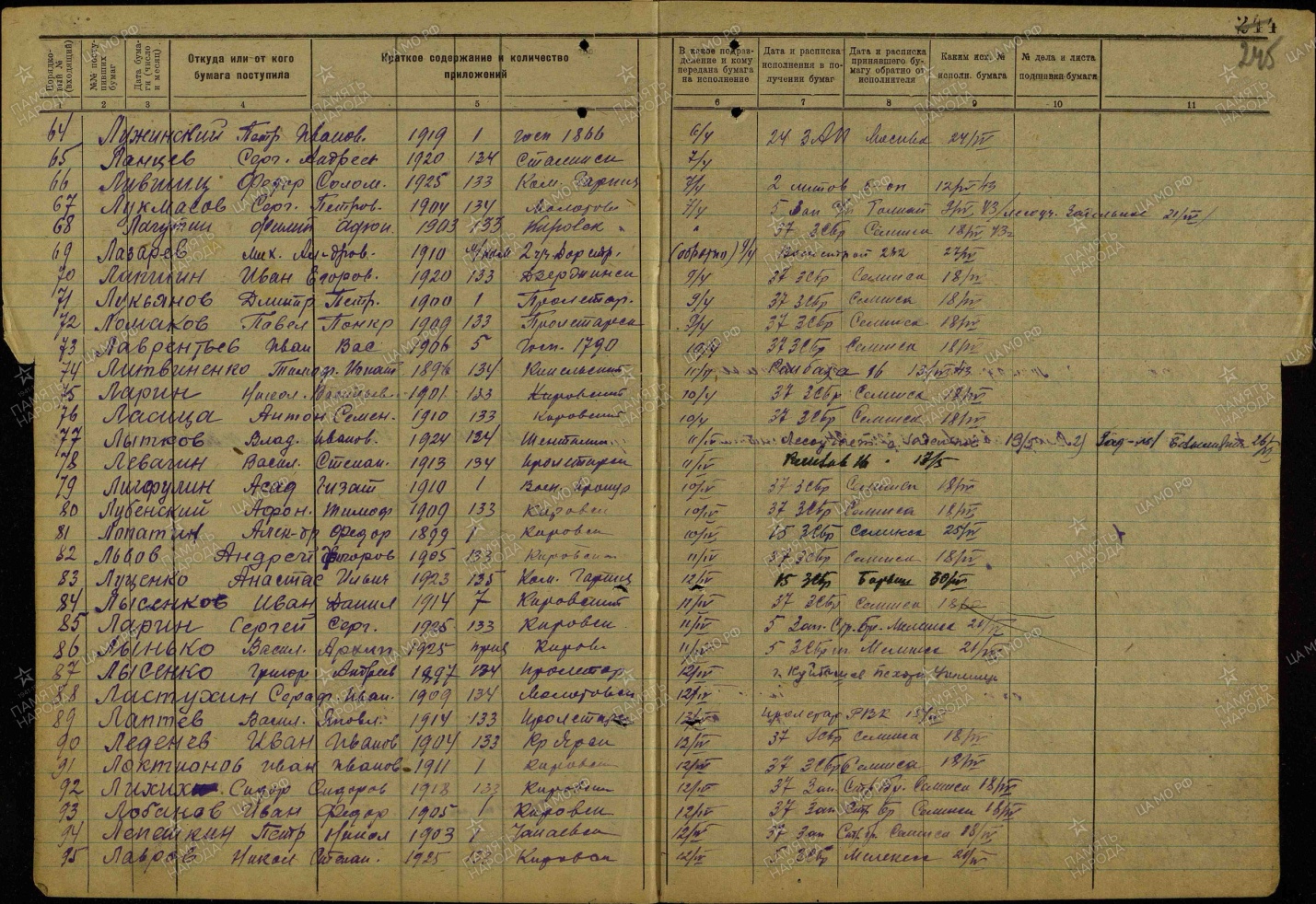 